Admitted-to-Enrolled 2 FinancesSubject: How to make an informed decision about graduate school

Visit your subscriptions page to unsubscribe from Graduate Admissions or manage similar email subscriptions from Washington State University. 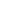 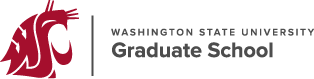 Dear [    ],

Welcome to Washington State University! Now that you have been admitted to your graduate program, we want to share information about WSU that might help inform your decision to accept admittance. It is important to consider finances.

When comparing the graduate school financial packages you may be offered, you want to include the amount of your stipend and the cost of living in the area where you will live. In Pullman, Washington, for example, the cost of living is the lowest of all the PAC-12 schools, which means your dollars will stretch farther here than in many other areas of the country. In addition, WSU is an excellent choice for your graduate education for other reasons: 
1. Most graduate students on assistantships receive a tuition waiver.
2. Graduate assistants receive free health insurance.
3. Washington state has no state income tax on graduate assistant stipends (one of only 7 states that meet this description).
4. Washington state charges no sales tax on groceries.The current cost to attend graduate school at WSU may be found here. There are many reasons WSU is a great choice for your graduate education, including its degree offerings, expert faculty, beautiful location, and research 1 status. We know financial considerations are a major factor. We hope you take the time to make a complete analysis of your graduate school offerings—and if you choose WSU, we look forward to seeing you! 

If you have any questions about graduate school at WSU, please contact us at gradschool@wsu.edu or call 509-335-6424. 

Sincerely,
The WSU Graduate School


